Nuclear Reactors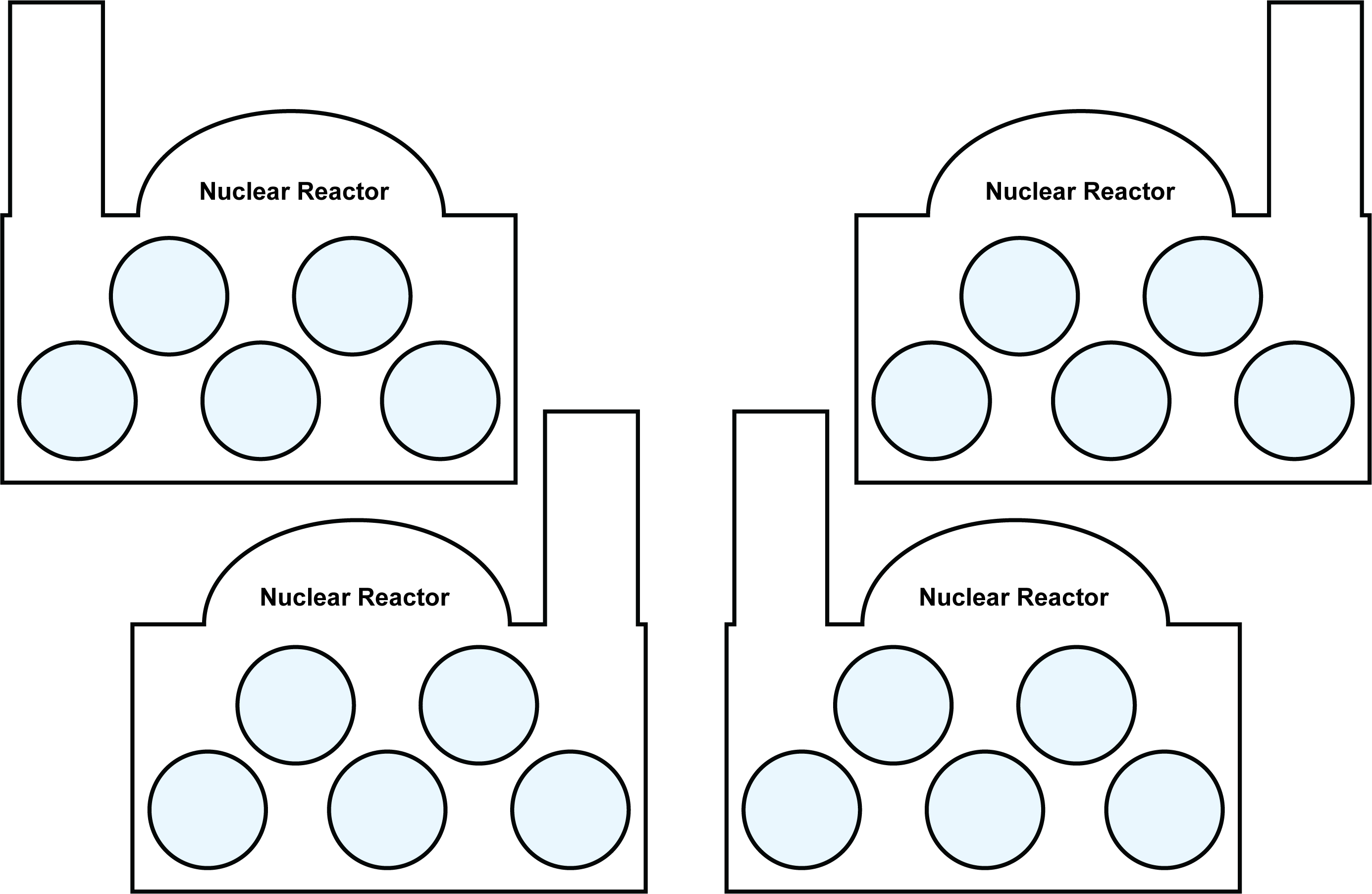 